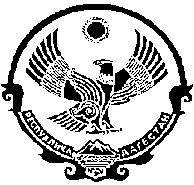 СОБРАНИЕ ДЕПУТАТОВ МУНИЦИПАЛЬНОГО ОБРАЗОВАНИЯ «БЕЖТИНСКИЙ УЧАСТОК»368410, Республика Дагестан, Бежтинский участок, с. БежтаТ.: 8(722)55-23-01, 55-23-02, факс: 55-23-05; е-mail: bezhtinskiy@e-dag.ru; www.bezhta-mo   «29»  сентября  2020	               с. Бежта.                                               № 06РЕШЕНИЕ № 06о правилах содержания территорий и элементов внешнего благоустройства населенных пунктов МО «Бежтинский участок»В целях улучшения благоустройства, обеспечения высоких эстетических качеств и комфортности среды проживания, сохранности зеленых насаждений в сельских населенных пунктах Бежтинского участка, Собрание депутатов МО «Бежтинский участок» выносит:РЕШЕНИЕ:1.Утвердить прилагаемые Правила внешнего благоустройства в сельских населенных пунктах Бежтинского участка.2.Установить, что Правила внешнего благоустройства в сельских населенных пунктах Бежтинского участка обязательны для выполнения всеми организациями и предприятиями независимо от их правового статуса и форм собственности, должностными лицами, ответственными за выполнение, эксплуатацию, ремонт и обслуживание благоустройства территорий, зданий, сооружений, инженерных и транспортных коммуникаций, а также гражданами, в собственности или пользовании которых находятся земельные участки, здания и сооружения.3. Рекомендовать администрациям поселений разработать и утвердить местные правила благоустройства, учитывающие условия формирования и эксплуатации внешнего благоустройства на подведомственных территориях и не снижающие требований Правил, утвержденных настоящим постановлением.4. Контроль над исполнением настоящего решения возложить на заместителя председателя Собрания депутатов.5.Настоящее решение вступает в силу со дня его принятия и подлежит обнародованию в СМИ и размещению на сайте администрации МО  «Бежтинский участок».Председатель СД                                                                        Исмаилов Ш.М.Утвержден                                                                                                                         Решением Собрания депутатов                                                                                                                                МО «Бежтинский участок»от 29 сентября 2020 годаПравиласодержания территорий и элементов внешнего благоустройства в населенных пунктах МО «Бежтинский участок» Статья 1. Общие положенияПравила благоустройства территории сельского поселения (далее - Правила) устанавливают единые и обязательные для исполнения нормы и требования в сфере внешнего благоустройства населенных пунктов, определяют порядок уборки и содержания территории, включая прилегающие к границам зданий и ограждений, а также внутренние производственные территории, для всех юридических, физических лиц и индивидуальных предпринимателей. Настоящие Правила разработаны для обеспечения прав граждан на благоприятную среду обитания, создание здоровых и культурных условий жизни и досуга населения в административных границах Бежтинского участка.                                                                      1.3. Применяемые термины и понятия:                                                                                        благоустройство - совокупность мероприятий, направленных на создание или улучшение условий проживания жителей, функционирования инфраструктуры района, обеспечение санитарно-эпидемиологической и экологической безопасности населения;пользователи земли - собственники, владельцы, арендаторы, застройщики зданий, сооружений и прилегающих к ним придомовых территорий;специализированные организации и предприятия - юридические лица, имеющие разрешительную документацию и лицензию на определенный вид деятельности;крупногабаритные отходы - старая мебель, велосипеды, остатки от ремонта квартир и т. п.малые формы - скамейки, столбы для сушки белья, песочницы, грибки, оборудование спортивных площадок и т. д.                                                                                                                                    1.4. К объектам благоустройства относятся:придомовая территория - земельный участок, на котором расположено здание (группа зданий). Границы придомовой территории определяются планом земельного участка, прилагаемого к техническому паспорту. К придомовым территориям относятся тротуары у зданий, участки, занятые зелеными насаждениями между домами и тротуарами, въезды во дворы, территории дворов, дворовые и внутриквартальные проезды, территории мест отдыха, хозяйственных, спортивных, детских и контейнерных площадок, расположенных внутри кварталов многоквартирного жилого фонда;элементы внешнего благоустройства - дороги, улицы, проезды, мосты, гидротехнические сооружения, сети уличного освещения, зеленые насаждения, фасады зданий и сооружений, ограждения, заборы, вывески, реклама всех видов, световые оформления, терминалы оплаты услуг, остановки общественного транспорта, дорожные знаки, памятники, мемориальные доски, общественные туалеты и др.;территории частного сектора;обособленные территории - водоемы, пляжи, места захоронения (кладбища), автозаправочные станции, торговые киоски, палатки, павильоны, рынки, детские сады, школы и т. д.Статья 2. Содержание придомовой территории.                                                                                    2.1. Содержание придомовой территории осуществляется землепользователем в объеме, предусмотренном настоящими Правилами, самостоятельно или посредством привлечения специализированных служб и предприятий на договорной основе, за счет собственных средств.2.2. Санитарное содержание (очистка) дворовых территорий включает в себя уборку территорий, вывоз мусора, твердых бытовых и крупногабаритных отходов. Все виды отходов и мусора должны собираться в специальные мусоросборники (контейнеры и бункеры-накопители), которые устанавливаются в необходимом количестве в соответствии с нормами накопления на контейнерных площадках.2.3. К контейнерным площадкам предъявляются следующие требования:- контейнерные площадки и подъезды к ним должны иметь водонепроницаемое покрытие, свободный и удобный подъезд для спецтранспорта;располагаться от жилых домов, детских учреждений, спортивных и детских площадок, мест отдыха населения на расстоянии, предусмотренном СНиП, и иметь ограждение, в том числе из зеленых насаждений;- контейнерная площадка должна иметь с трех сторон ограждение высотой 1,0 - 1,2м, чтобы не допускать попадания мусора на прилегающую территорию;- контейнеры и бункеры-накопители устанавливаются на специально оборудованных площадках. Запрещается устанавливать контейнеры и бункеры-накопители на проезжей части, тротуарах, газонах. Контейнеры и бункеры - накопители должны быть окрашены, иметь маркировку владельца и оборудоваться крышками;- очистка контейнеров и бункеров-накопителей осуществляется по мере их заполнения;- дезинсекция и дезинфекция контейнеров и бункеров-накопителей должны производиться не реже чем раз в шесть дней.Вывоз и утилизация отходов осуществляется по возмездному договору, заключаемому в установленном действующим законодательством порядке.2.4. Граждане обязаны:- поддерживать чистоту и порядок на дворовых территориях;- складировать бытовой мусор только в специальные контейнеры и на специальные площадки, расположенные на дворовых территориях;- производить земляные и строительные работы на дворовых территориях только с разрешения соответствующих органов местного самоуправления;- в случае проведения каких-либо строительных работ строительный мусор вывозить на полигон для захоронения строительных отходов по мере образования.2.4 Организации осуществляющие сборы и утилизации мусора обязаны:-содержать в исправном состоянии контейнерные площадки и другие сборники для твердых и жидких бытовых отходов, поддерживать их надлежащее санитарное состояние, включая дезинфекцию и своевременную уборку контейнерных площадок после освобождения контейнеров;-обеспечить свободный проезд к контейнерным площадкам;-своевременно заключать прямые договора на вывоз бытовых отходов и следить за выполнением графика их удаления.2.5 На дворовых территориях многоквартирного жилищного фонда запрещено:- производить ремонт и мойку автотранспорта;- производить земляные и строительные работы без согласования с администрацией сельского поселения;- возводить надземные и подземные строения без согласования с администрацией сельского поселения;- оставлять (парковать) автотранспорт на территории, занятой зелеными насаждениями;2.6. Вывоз твердых бытовых отходов должен осуществляться по графику, согласованному сторонами, заключившими договор на оказание услуг по вывозу твердых бытовых отходов.2.7. Вывоз крупногабаритных отходов должен осуществляться землепользователями ежедневно.2.8. Ответственность за ненадлежащее содержание, контейнерных площадок, мусоросборников и прилегающей к жилым домам территории несут предприятия и организации, осуществляющие техническое обслуживание данного жилищного фонда.Статья 3. Содержание элементов внешнего благоустройства, малых архитектурных форм3.1.При содержании элементов внешнего благоустройства должны выполняться следующие правила:-элементы благоустройства, детские площадки (скамейки и т. д.) должны быть выполнены в соответствии с проектами, надежно закреплены, окрашены, иметь привлекательный вид и обеспечивать безопасность при пользовании ими;-запрещается размещать на тротуарах и дворовых территориях павильоны, киоски, различные архитектурные формы, затрудняющие производство механизированной уборки;-размещение различных торговых сооружений (киосков, палаток, павильонов), ограждений, заборов, установка вывесок, всех видов реклам, устройств светового оформления, терминалы оплаты услуг, павильонов ожидания и др. малых форм разрешается при наличии разрешительной документации, согласованной с соответствующими органами местного самоуправления;- разрешение на временную установку объектов передвижной розничной торговли выдается администрацией сельского поселения;- временная стоянка личного и общественного транспорта на территории жилых массивов разрешается только на предусмотренных для этих целей площадках, не создавая при этом помех для проезда транспорта, движения пешеходов и уборки территории. Запрещается стоянка транспортных средств с работающими двигателями на придомовых территориях;- работы по строительству, реконструкции и ремонту (в том числе и аварийному) инженерных сетей производить в соответствии с действующим законодательством.3.2. Организация работ по удалению самовольно размещенных и иных объявлений, надписей и изображений со всех объектов (фасадов зданий и сооружений, магазинов, опор контактной сети и наружного освещения и т. д.) независимо от их ведомственной принадлежности возлагается на балансодержателей и арендаторов указанных объектов.3.3. Строительные объекты:- обустройство и содержание строительных площадок в зоне жилого массива, восстановление благоустройства после окончания строительных и ремонтных работ возлагается на застройщиков и владельцев ремонтируемых коммуникаций;- ответственность за содержание законсервированного объекта строительства (долгостроя) возлагается на владельца (заказчика-застройщика).3.4. Ремонтно-строительные организации, независимо от форм собственности, обязаны:- до начала строительства устраивать дороги с твердым покрытием в местах выезда и въезда со строительной площадки на улицы (въезд и выезд со стройплощадки должен быть с одной стороны) и содержать их в чистоте;- обеспечивать сдачу в эксплуатацию объектов после капитального ремонта или реконструкций с выполнением всех работ, предусмотренных проектом по благоустройству и озеленению территорий и приведению их в порядок.3.5. Наружное освещение:- металлические опоры, кронштейны и другие элементы устройств наружного освещения и контактной сети должны содержаться в чистоте, не иметь очагов коррозии и окрашиваться балансодержателями по мере необходимости, но не реже одного раза в три года;- вывоз сбитых, а также демонтируемых опор освещения и контактной сети электрифицированного транспорта осуществляется владельцем опор незамедлительно;3.6. Памятники, мемориальные доски, памятные знаки, стелы:- ответственность за санитарное состояние памятников, мемориальных досок, памятных знаков, стел возлагается на их владельца;- все работы, связанные с ремонтом или реконструкцией памятников, мемориальных досок, памятных знаков, стел, должны согласовываться в соответствии с действующим законодательством.3.7. Афишные тумбы, информационные стенды, рекламные щиты и др.:- афишные тумбы, информационные стенды, рекламные щиты и др. устанавливаются на улицах только по разрешению администрации сельского совета и обслуживаются владельцами;- владелец обязан содержать тумбы, стенды и прилегающую территорию в надлежащем порядке, пришедшие в негодность тумбы и стенды должны быть демонтированы в течение 5 суток с момента обнаружения владельцем или уполномоченными органами администрации сельского совета непригодности к дальнейшей эксплуатации.3.8. Ограждения:- ответственность за технически исправное и надлежащее санитарное состояние ограждений скверов, парков, производственных баз, предприятий, организаций, учреждений и т. д. возлагается на владельца;- владелец обязан производить ремонт, окраску и очистку ограждений;- не допускается на сплошных ограждениях наличие надписей, не соответствующих предназначению ограждаемого объекта, в случае обнаружения таких надписей владелец обязан удалить их в течение 2 суток после обнаружения;- решетчатые ограждения с цоколем или без него должны быть безопасными для граждан: не иметь острых выступов, режущих деталей в решетках и т. д.3.9. Урны:- на всех площадях, в парках, рынках, остановках общественного транспорта и других местах должны быть выставлены урны. Владельцы предприятий, учреждений, магазинов и т. д. обязаны за свои средства устанавливать урны у входов в здание и на арендуемой территории. Очистка урн производится систематически по мере их наполнения, но не реже 1 раза в сутки. За содержание урн в чистоте несут ответственность организации, предприятия, учреждения и частные лица, осуществляющие уборку закрепленных за ними территорий.Статья 4 . Жилые дома, здания и сооружения4.1. Фасады зданий и сооружений, ограждения, входные двери, экраны балконов и лоджий, водосточные трубы, другие элементы зданий и малые архитектурные формы должны быть отремонтированы и покрашены. Витрины, окна административных, производственных, общественных, торговых зданий и подъездов жилых домов должны быть остеклены и вымыты;4.2. На всех зданиях в соответствии с установленным порядком нумерации домов должны быть вывешены таблички с номерами домов определенного образца. На домах, находящихся на пересечении улиц, должны быть установлены указатели с названием улицы и номеров домов до следующего перекрестка, таблички и указатели должны содержаться в чистоте, порядке и освещаться в темное время суток;4.5. В зимнее время владельцами, балансодержателями (арендаторами) зданий должна быть организована своевременная очистка кровель от снега, наледи и сосулек. Очистка кровель зданий на сторонах, выходящих на пешеходные зоны, от наледеобразований должна производиться немедленно по мере их образования с предварительной установкой ограждения опасных для жизни пешеходов участков и с соблюдением работающими Правил техники безопасности. При этом должны приниматься меры, обеспечивающие сохранность деревьев, кустарников, электропроводов, вывесок, рекламных установок, линий связи и т. п. Сброшенный с крыш зданий снег и сосульки незамедлительно убираются по завершении работы.Статья 5. Содержание территорий частного сектора5.1. Жители населенных пунктов, имеющие жилые дома на правах частной собственности, убирают территорию на участках домовладения и прилегающие к дому тротуары, совмещенные с отмосткой;5.2. Фасады, ограждения, входные двери, водосточные трубы жилых домов на правах частной собственности должны быть отремонтированы;5.3. Сбор твердых и жидких бытовых отходов производят жители, а вывоз - специализированные предприятия и организации, согласно заключенным договорам и графикам;5.4. Складирование строительных и иных материалов, оборудования, стоянка транспорта и механизмов за пределами своих земельных участков, т. е. на территории администрации сельсовета, допускается только по разрешению администраций сельсоветов с оплатой за временное использование земли и содержанием отведенной территории в надлежащем состоянии;5.5. Администрациям сельсоветов проводить разъяснительную работу по заключению договоров со специализированными предприятиями на вывоз мусора из частного сектора и следить за соблюдением жителями частного сектора настоящих Правил.Статья 6. Содержание обособленных территорий.6.1.Учреждения, автозаправочные станции убирают и содержат в надлежащем санитарно-техническом состоянии прилегающую территорию на расстоянии 50м по периметру.6.2. Территории организаций, предприятий общественного питания.Руководители организаций, предприятий общественного питания, независимо от форм собственности, а также индивидуальные предприниматели обязаны обеспечить:- полную уборку закрепленных территорий не менее двух раз в сутки (утром и вечером), чистоту и порядок торговой точки в течение рабочего времени;- в случае если площадь объекта составляет более 100 кв. м - наличие возле входов в стационарные объекты торговли и общественного питания не менее двух урн;- заключение договоров со специализированной организацией на вывоз или утилизацию твердых бытовых отходов;- соблюдение посетителями требований правил чистоты и порядка.Организациям, предприятиям общественного питания запрещается:- нарушать асфальтобетонное покрытие тротуаров, повреждать зеленые насаждения и другие объекты внешнего благоустройства при установке открытых павильонов;- складировать отходы производства, тару в контейнеры и урны, предназначенные для сбора бытового мусора.6.3. Территории рынков.Территория рынков (мини-рынков) должна иметь бетонное и асфальтное покрытие всей площади. На территориях мини-рынка должны быть размещены:- туалет контейнерного или стационарного типа;- контейнеры для мусора и урны, расположенные в торговой зоне;- противопожарные средства.Контейнеры и мусоросборники очищаются при заполнении не более чем на 2/3 их объема, но не реже 1 раза в сутки.На рынках (мини-рынках) не реже одного раза в месяц проводится санитарный день с проведением генеральной уборки территории и торговых мест.График проведения санитарных дней согласовывается с органами Госсанэпиднадзора.6.4. Места захоронения (кладбища).Органы местного самоуправления обязаны содержать кладбища и прилегающую территорию в радиусе 50м в должном санитарном порядке и обеспечивать:- своевременную и систематическую уборку территории кладбища:дорожек общего пользования, проходов и других участков хозяйственного назначения (кроме могил).6.5. Предприятия и организации по продаже и обслуживанию автотранспорта. Уборка, благоустройство, поддержание чистоты территорий, въездов и выездов, автомоечных постов, рынков по продаже автомобилей, автостоянок, заправочных комплексов, ремонтных мастерских и служб автосервиса, прилегающих территорий возлагается на владельцев указанных предприятий и организаций.Предприятия по обслуживанию автотранспорта должны быть оборудованы производственно-ливневой канализацией с очистными сооружениями для сбора и очистки производственных и дождевых стоков. Сброс неочищенных стоков в водоемы и на грунт запрещен.Продукты зачисток резервуаров, осадки очистных сооружений, загрязненные фильтрующие материалы и прочие отходы производства передаются на переработку или хранение специализированным предприятиям, имеющим лицензию на данный вид деятельности.6.6. Водные объекты.Водные объекты на территории района должны содержаться в удовлетворительном санитарном состоянии. Для этого водопользователи на основе регламентированных условий сбора сточных вод и требований к различным видам хозяйственной деятельности обязаны обеспечить разработку и реализацию водоохранных мероприятий, осуществление контроля за использованием и охраной вод, принятие мер по предотвращению и ликвидации загрязнения водных объектов, в т. ч. и вследствие залпового или аварийного сброса.Статья 7. Организация уборки территории населенного пункта7.1. Юридические и физические лица, а также индивидуальные предприниматели обязаны соблюдать чистоту и поддерживать порядок на всей территории населенного пункта.7.2. Пользователи земли обязаны обеспечивать ежедневную санитарную очистку и уборку не только отведенных им территорий, но и прилегающей территории на расстоянии до 10метров по периметру от границ земельного участка, определенного планом, прилагаемым к техническому паспорту.Исключение составляют автозаправочные станции, которые обязаны убирать и содержать в надлежащем санитарном состоянии прилегающую территорию на расстоянии до 50метров по периметру.7.3. Уборка территорий, которая должна производиться в соответствии с действующими санитарными нормами и правилами, включает в себя:- уборку площадей, тротуаров, дорог, проездов, дворовых территорий, остановочных площадок общественного транспорта;- сбор и вывоз уличного мусора, хранение мусора и отходов в контейнерах, содержание в чистоте и технически исправном состоянии мест установки контейнеров и самих контейнеров;- содержание скверов, парков, зеленых насаждений, газонов, спортивных, детских и бытовых площадок, малых архитектурных форм;- поддержание в чистоте и технически исправном состоянии всех инженерных коммуникаций, сооружений и объектов внешнего благоустройства;- своевременный ремонт и окраску фасадов зданий, сооружений, крыш, входных дверей, экранов балконов и лоджий, водосточных труб, вывесок и световой рекламы, малых архитектурных форм и опор уличных светильников, мемориальных досок, остановочных павильонов, телефонных кабин, малых спортивных сооружений, элементов благоустройства кварталов, садов, замену домовых знаков и аншлагов, разбитых стекол и урн, а также мытье фасадных дверей и окон.7.4. В случае, когда предприятия, организации, учреждения, магазины располагаются вдоль дорог, проездов улиц, по которым осуществляется проезд на их владельцев возлагается уборка территории до бордюрного камня, включая прибордюрную часть дороги.7.5. Места для размещения во дворах контейнеров для сбора бытового мусора определяются жилищно-эксплуатационными службами по согласованию с архитектурой района и администрацией сельского поселения и органами санитарного надзора в соответствии с существующими нормами.7.6..Вывоз бытовых отходов с дворовой территории, включая и ведомственную, производится ежедневно на свалки. Вывоз нечистот из отстойных канализационных колодцев производится не реже одного раза в квартал.7.7. Вывоз твердых осадков из ведомственных производственных территорий и зданий осуществляется силами и средствами организаций.7.8. Строительные отходы с дворовых территорий вывозятся в кратчайшие сроки силами организаций, производивших ремонт или реконструкцию зданий.7.9. Крупногабаритные отходы (старая мебель, велосипеды, остатки от ремонта квартир и т. п.) собираются на специально отведенных площадках или в контейнеры большой вместимости и вывозятся землепользователями ежедневно.7.10. Тара от торговых организаций должна систематически вывозится. Временное складирование тары торговые организации производят в специальных помещениях или, в порядке исключения, на специально отведенных для этих целей дворовых площадках. Эти площадки огораживаются металлической сеткой. Места размещения площадок согласовываются с архитектурой района, администрацией сельского поселения, органами санитарного надзора, а так же пожарной инспекцией и управлением по строительству и жилищно-коммунального хозяйства.7.11. Вывоз отходов из помещений предприятий (например, бытового обслуживания), пользующихся придомовой территорией, производится за счет этих предприятий.7.12. Организации, за которыми закреплены контейнера должны содержат в исправном состоянии, обеспечивая их мойку, дезинфекцию и покраску. Частные предприятия содержат контейнеры под ТБО и контейнерные площадки в надлежащем санитарном состоянии собственными силами или заключают договора на их содержание со специализированными предприятиями ЖКХ.7.13. В целях обеспечения чистоты и порядка в населенных пунктах поселения запрещается:- сорить на улицах, площадях, в парках, во дворах и в других общественных местах;- складировать мусор, а в зимнее время снег и сколотый лед на прилегающую территорию и прибордюрную часть дороги. Мусор, снег и сколотый лед должны вывозиться на свалки владельцами предприятий собственными силами или за их счет специализированной организацией или предприятием;- выставлять тару с мусором и отходами;- производить засыпку колодцев коммуникаций бытовым мусором;- хранить песок, глину, кирпич, блоки, плиты и другие строительные материалы на тротуарах, газонах без разрешения администрации сельского поселения;- складировать грунт, мусор и отходы строительного производства вне специально отведенных мест;- сжигать отходы, мусор, листья, обрезки деревьев на территории населенного пункта, а также сжигать мусор в контейнерах;- сметать мусор, сливать жидкие отходы на территорию дворов, улиц, занятую зелеными насаждениями, прилегающую территорию, в колодцы ливне-дренажной системы канализации;- производить расклейку афиш, объявлений, наносить надписи на стенах зданий, электрических опорах, деревьях, остановочных павильонах и других объектах, не предназначенных для этой цели;- складировать предприятиям и учреждениям отходы 1-го и 2-го классов опасности, а также специфические отходы (в том числе одноразовые шприцы и медицинские системы, биологические отходы, отработанные автошины, ртутьсодержащие приборы и лампы) в контейнеры и урны общего пользования;- вывозить и складировать твердые и жидкие бытовые отходы, строительный мусор в места, не отведенные для их захоронения и утилизации;- оборудовать санитарно-дворовые установки, сливные ямы без соблюдения условий гидроизоляции;- сбрасывать в реки, водоемы и стоки отходы любого вида, загрязнять воду указанных водоемов иным способом;- оборудовать выпуски сточных вод в систему ливне-дренажной канализации;- осуществлять мойку авто - и мототранспорта на территории, прилегающей к открытым водоемам, а также в местах, не отведенных для этих целей;- мыть посуду, стирать белье и ковровые покрытия, купать домашних животных у водоразборных колонок и в открытых водоемах;- осуществлять торговлю без согласования с администрацией сельского поселения и учреждениями санитарно-эпидемиологической службы;- осуществлять хранение и стоянку автомототранспорта на территориях, не отведенных для этих целей;- производить посадку зеленых насаждений на территории населенного пункта, за исключением территорий частных домовладений, без согласования с соответствующими организациями, в ведении которых находятся подземные коммуникации и воздушные сети;- при ограждении строительных площадок занимать прилегающие к ним тротуары;- подвозить грузы волоком;- перегонять по улицам населенных пунктов, имеющим твердое покрытие, машины на гусеничном ходу;- размещать терминалы оплаты услуг на улицах, площадях, тротуарах, газонах, остановках общественного транспорта, пешеходных площадках, во дворах, скверах и других территориях общественного пользования, за исключением случаев, установленных законодательством;7.14 Перевозка по улицам мусора, сыпучих, пылевидных, жидких грузов, в том числе строительных растворов, допускается в специально оборудованном для этих целей исправном транспорте, исключающем попадание названных грузов в воздух, на дорожное покрытие, территории, занятые зелеными насаждениями, и т. д.7.15. Рекомендуется руководителям предприятий, организаций, учебных заведений, коммунальных служб, жилищных организаций, ведомств, руководителям торговых, культурно-бытовых учреждений, транспортных и строительных организаций и населению по месту жительства устанавливать санитарный день для проведения уборки территорий. Статья 8. Строительные объекты8.1.Обустройство и содержание строительных площадок в зоне жилого массива, восстановление благоустройства после окончания строительных и ремонтных работ возлагается на застройщиков и владельцев ремонтируемых коммуникаций;8.2.Ответственность за содержание законсервированного объекта строительства (долгостроя) возлагается на владельца (заказчика-застройщика).8.3. Ремонтно-строительные организации, независимо от форм собственности, обязаны:- до начала строительства устраивать дороги с твердым покрытием в местах выезда и въезда со строительной площадки на улицы (въезд и выезд со стройплощадки должен быть с одной стороны) и содержать их в чистоте;- мыть автопокрышки при выезде со стройплощадки;- обеспечивать сдачу в эксплуатацию объектов после капитального ремонта или реконструкций с выполнением всех работ, предусмотренных проектом по благоустройству и озеленению территорий и приведению их в порядок.                  Статья 9. Зеленые насаждения.Пользователи земли, имеющие на балансе и придомовых территориях зеленые насаждения, обязаны обеспечивать полную сохранность деревьев, кустарников, газонов и квалифицированный уход за зелеными насаждениями, который могут осуществлять самостоятельно или посредством привлечения специализированных служб и предприятий на договорной основе.На территории, занятой зелеными насаждениями, запрещается:- проводить складирование любых материалов, в том числе загрязненного снега и льда;- проход по газонам, проезд, стоянка автотранспорта вне специально отведенных мест;- выгуливать на территории парков домашних животных;- посыпать чистой поваренной солью или иными химреагентами снег и лед на тротуарах и дорожках;- устраивать игры на газонах, за исключением мест, отведенных и оборудованных для этих целей;- разжигать костры, сжигать мусор, листву;- подвешивать на деревьях гамаки, качели, веревки для сушки белья, прикреплять рекламные объекты, электропровода и другие предметы, кроме искусственных гнездований птиц, кормушек и поилок;- добывать из деревьев сок, смолу, делать на них надрезы, надписи, забивать гвозди и наносить другие механические повреждения;- рвать цветы, ветви деревьев и кустарников;- разорять муравейники, ловить и стрелять птиц и животных;- складировать отходы зеленых насаждений в период с 15 апреля по 15 сентября;- засорять, засыпать водоемы или устраивать на них запруды;При производстве работ строительные и другие организации обязаны:- ограждать деревья, находящиеся на территории строительства;- при производстве замощений и асфальтировании участков, оставлять вокруг дерева свободные пространства не менее 2 кв. м.Статья 10 Ответственность за нарушение настоящих Правил11.1 Ответственность за нарушение настоящих Правил предусматривается в соответствии с Кодексом РФ об административных правонарушениях, федеральными законами, законами, Республики Дагестан, нормативными правовыми актами органов местного самоуправления МО «Бежтинский участок».Статья 11 Контроль за исполнением Правил благоустройства территорий населенных пунктов и ответственность за их нарушение.12.1. Контроль за исполнением настоящих Правил осуществляет архитектурный отдел  МО «Бежтинский участок», управление строительства и жилищно-коммунального хозяйства, а также специальные подразделения по контролю за благоустройством районных органов государственной власти, органов местного самоуправления в пределах своей компетенции.12.2. Организация соблюдения (исполнения) настоящих Правил возлагается на должностных лиц предприятий, учреждений, организаций независимо от их правового статуса и формы хозяйственной деятельности, в собственности, полном хозяйственном ведении (оперативном управлении) которых находятся земельные участки, здания, сооружения, элементы внешнего благоустройства и транспортные средства, на граждан - собственников (владельцев) земельных участков, зданий, сооружений, элементов внешнего благоустройства и транспортных средств, а также на должностных лиц, ремонтно-эксплуатационные службы, жилищно-коммунальные хозяйства и другие предприятия, деятельность которых связана со строительством, ремонтом, обслуживанием и использованием территорий, зданий, сооружений, инженерных сетей и коммуникаций, рекламы и знаков районной информации, других элементов внешнего благоустройства.12.3. Привлечение граждан, лиц, ответственных за исполнение работ, и должностных лиц к ответственности за нарушение настоящих Правил осуществляется в соответствии с законодательством Российской Федерации законами Республики Дагестан, «Кодексом Республики Дагестан «Об административных правонарушениях» и правовыми актами местного самоуправления.